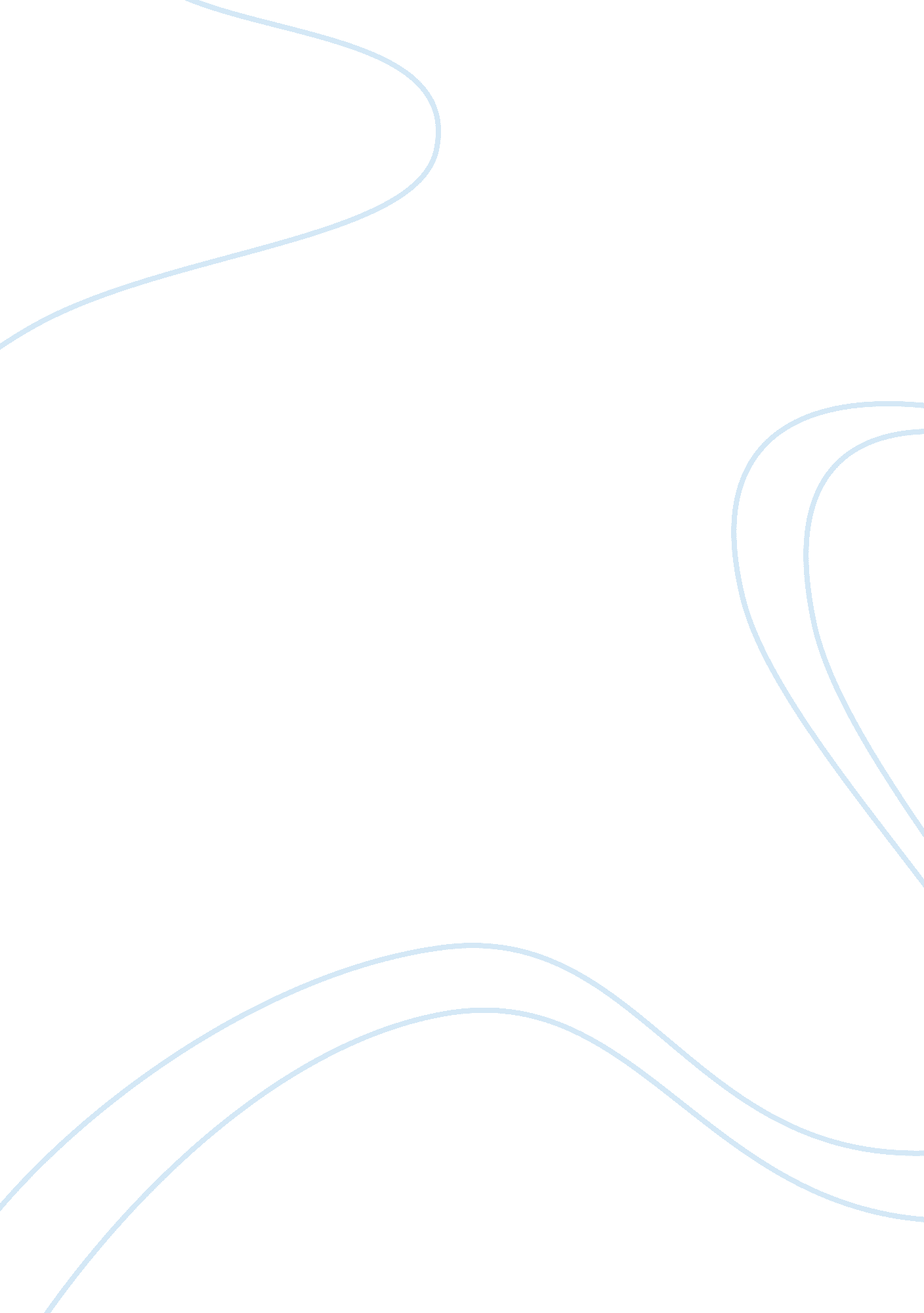 Restricted stock assignment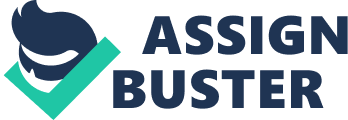 So your claim that no such problem at the above said godson Is not base on the ground reality. Today I have vaulted another godson at 16, Crabbier Road, Kola – 700020 at 2 p. M. As per your instruction: the condition of this is shoddier in compare to the previous one and what I am facing there mentioned as under. 1) Ones again there are no proper air ventilation in the godson, but our C & F A assure that he will provide some arrangement shortly. 2) Ones again there are no chair, table, computer, printer, internet connection which are indispensable to monitor timely dispatches to trade parties. You are once again requested to provide current dated closing stock as all items stag in same godson and if I not get proper stock with proper packing case then how can I am bifurcate them as trade parties stock and monitor timely dispatches. 4) Internet connection with office and with billing stuff is needed as at the time of dispatches if I found any damage item or anything else, then I can inform the billing personal about the rectification and then make printout of the correct invoice and ensure dispatch timely. ) There are no proper arrangements for drinking water, toilet, such as basic amenities. And this godson, may be treated as auxiliary of the main godson (5/H, Titillate Road, Kola -39) and no regular dispatches made from here, so how can I will monitor the same from here? From tomorrow onwards, I will visit the godson and find everything in order then I can start the assignment, If not then I have to come to office to collect stock statement in the morning and in the evening to built smooth dispatch mechanism and for my attendance. For this I have taken a formal permission from you through this report. Though being an employee of Karakas Soaps & Detergents Limited, I am not restricted to vaults branch office by any one If deed for call of duty. If you want to restrict me to enter the office then I have the right to know the reasons and explanations. Thanking you, Avails Roy gift By militiaman TO, As per your notice OSDL/KOLA/14-15/146 Dad. 11. 06. 014 it has observed that the information to you about the condition regarding our godson at 5/H, Titillate Road, Kola -700039 is improper, inadequate and misleading. From 1988 till today no stuff of Karakas Soaps & Detergents Limited has spent a full day working hour at godson. Our nodal officers also visited the godson for routine visit that last for not ore than 3 hours. So your claim that no such problem at the above said godson is not base on the ground reality. Today I have visited another godson at 16, Crabbier Road, Kola – 700020 at 2 p. M. As per your instruction; the condition of with office and with billing stuff is needed as at the time of dispatches if I found any Titillate Road, Kola -39) and no regular dispatches made from here, so how can I find everything in order then I can start the assignment. 